Lancaster Seventh-Day Adventist ChurchA House of Prayer for All People 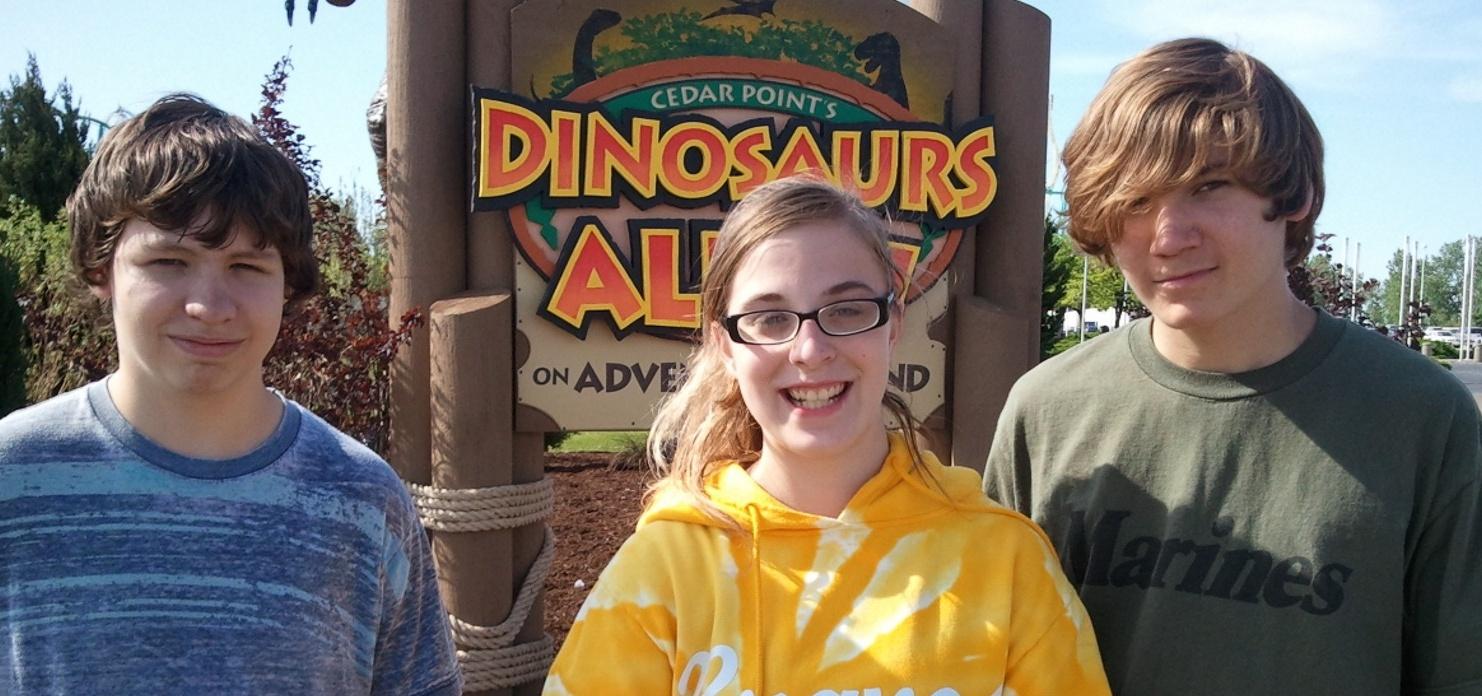 Cedar Point Park, Sandusky, Ohio 
7th and 8th Grade Class Trip – May 14, 2012